UNDERGRADUATE CURRICULUM COMMITTEE (UCC)
PROPOSAL FORM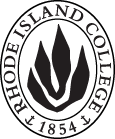 Cover page	scroll over blue text to see further important instructions: please read.N.B. DO NOT USE HIGHLIGHT, please DELETE THE WORDS THAT DO NOT APPLY TO YOUR PROPOSALALL numbers in section (A) need to be completed, including the impact ones.B.  NEW OR REVISED COURSES  DO NOT use highlight. Delete this whole page if the proposal does not include a new or revised course.D. SignaturesChanges that affect General Education in any way MUST be approved by ALL Deans and COGE Chair.Changes that directly impact more than one department/program MUST have the signatures of all relevant department chairs, program directors, and relevant dean (e.g. when creating/revising a program using courses from other departments/programs). Check UCC manual 4.2 for further guidelines on whether the signatures need to be approval or acknowledgement.Proposals that do not have appropriate approval signatures will not be considered. Type in name of person signing and their position/affiliation.Send electronic files of this proposal and accompanying catalog copy to curriculum@ric.edu and a printed or electronic signature copy of this form to the current Chair of UCC. Check UCC website for due dates.D.1. Approvals:   required from programs/departments/deans who originate the proposal.  may include multiple departments, e.g., for joint/interdisciplinary prposals. D.2. Acknowledgements: REQUIRED from OTHER PROGRAMS/DEPARTMENTS IMPACTED BY THE PROPOSAL. SIGNATURE DOES NOT INDICATE APPROVAL, ONLY AWARENESS THAT THE PROPOSAL IS BEING SUBMITTED.  CONCERNS SHOULD BE BROUGHT TO THE UCC COMMITTEE MEETING FOR DISCUSSIONA.1. Course or programCOMM 253 Multimedia Journalism IICOMM 253 Multimedia Journalism IICOMM 253 Multimedia Journalism IICOMM 253 Multimedia Journalism IIReplacing A.2. Proposal typeCourse:  creation Course:  creation Course:  creation Course:  creation A.3. OriginatorBonnie Lee MacDonaldHome departmentCommunicationCommunicationCommunicationA.4. Context and Rationale This course is one of the three new courses for our proposed new Communication concentration in Journalism. This course supports one of the main components of this new journalism concentration, which is to prepare students to report the news digitally. This is an intermediate, production-based course which builds on COMM 252: Multimedia Journalism I, in which students report live news situations using three multimedia platforms: audio and video to create digital news clips and social media news coverage (Twitter and Facebook updates, or Facebook Live). Building on skills, students become more versed in managing digital technologies in a real-time news situation, creating news packages usable across many digital platforms. The majority of younger audiences get their news from online sources. This course will prepare student journalists for reporting in today’s fast-paced digital news sphere. This course is one of the three new courses for our proposed new Communication concentration in Journalism. This course supports one of the main components of this new journalism concentration, which is to prepare students to report the news digitally. This is an intermediate, production-based course which builds on COMM 252: Multimedia Journalism I, in which students report live news situations using three multimedia platforms: audio and video to create digital news clips and social media news coverage (Twitter and Facebook updates, or Facebook Live). Building on skills, students become more versed in managing digital technologies in a real-time news situation, creating news packages usable across many digital platforms. The majority of younger audiences get their news from online sources. This course will prepare student journalists for reporting in today’s fast-paced digital news sphere. This course is one of the three new courses for our proposed new Communication concentration in Journalism. This course supports one of the main components of this new journalism concentration, which is to prepare students to report the news digitally. This is an intermediate, production-based course which builds on COMM 252: Multimedia Journalism I, in which students report live news situations using three multimedia platforms: audio and video to create digital news clips and social media news coverage (Twitter and Facebook updates, or Facebook Live). Building on skills, students become more versed in managing digital technologies in a real-time news situation, creating news packages usable across many digital platforms. The majority of younger audiences get their news from online sources. This course will prepare student journalists for reporting in today’s fast-paced digital news sphere. This course is one of the three new courses for our proposed new Communication concentration in Journalism. This course supports one of the main components of this new journalism concentration, which is to prepare students to report the news digitally. This is an intermediate, production-based course which builds on COMM 252: Multimedia Journalism I, in which students report live news situations using three multimedia platforms: audio and video to create digital news clips and social media news coverage (Twitter and Facebook updates, or Facebook Live). Building on skills, students become more versed in managing digital technologies in a real-time news situation, creating news packages usable across many digital platforms. The majority of younger audiences get their news from online sources. This course will prepare student journalists for reporting in today’s fast-paced digital news sphere. This course is one of the three new courses for our proposed new Communication concentration in Journalism. This course supports one of the main components of this new journalism concentration, which is to prepare students to report the news digitally. This is an intermediate, production-based course which builds on COMM 252: Multimedia Journalism I, in which students report live news situations using three multimedia platforms: audio and video to create digital news clips and social media news coverage (Twitter and Facebook updates, or Facebook Live). Building on skills, students become more versed in managing digital technologies in a real-time news situation, creating news packages usable across many digital platforms. The majority of younger audiences get their news from online sources. This course will prepare student journalists for reporting in today’s fast-paced digital news sphere. A.5. Student impactThis will supply necessary instruction for those pursuing the journalism concentrationThis will supply necessary instruction for those pursuing the journalism concentrationThis will supply necessary instruction for those pursuing the journalism concentrationThis will supply necessary instruction for those pursuing the journalism concentrationThis will supply necessary instruction for those pursuing the journalism concentrationA.6. Impact on other programs NoneNoneNoneNoneNoneA.7. Resource impactFaculty PT & FT: We have hired one new faculty member to teach the Journalism courses.We have hired one new faculty member to teach the Journalism courses.We have hired one new faculty member to teach the Journalism courses.We have hired one new faculty member to teach the Journalism courses.A.7. Resource impactLibrary:nonenonenonenoneA.7. Resource impactTechnologynonenonenonenoneA.7. Resource impactFacilities:nonenonenonenoneA.8. Semester effectiveFall 2018 A.9. Rationale if sooner than next Fall A.9. Rationale if sooner than next FallA.10. INSTRUCTIONS FOR CATALOG COPY:  This single file copy must include ALL relevant pages from the college catalog, and show how the catalog will be revised.  (1) Go to the “Forms and Information” page on the UCC website. Scroll down until you see the Word files for the current catalog. (2) Download ALL catalog sections relevant for this proposal, including course descriptions and/or other affected programs.  (3) Place ALL relevant catalog copy into a single file. Put page breaks between sections and delete any catalog pages not relevant for this proposal. (4) Using the track changes function, revise the catalog pages to demonstrate what the information should look like in next year’s catalog.  (5) Check the revised catalog pages against the proposal form, especially making sure that program totals are correct if adding/deleting course credits. If new copy, indicate where it should go in the catalog. If making related proposals a single catalog copy that includes all is acceptable. Send as a separate file along with this form.A.10. INSTRUCTIONS FOR CATALOG COPY:  This single file copy must include ALL relevant pages from the college catalog, and show how the catalog will be revised.  (1) Go to the “Forms and Information” page on the UCC website. Scroll down until you see the Word files for the current catalog. (2) Download ALL catalog sections relevant for this proposal, including course descriptions and/or other affected programs.  (3) Place ALL relevant catalog copy into a single file. Put page breaks between sections and delete any catalog pages not relevant for this proposal. (4) Using the track changes function, revise the catalog pages to demonstrate what the information should look like in next year’s catalog.  (5) Check the revised catalog pages against the proposal form, especially making sure that program totals are correct if adding/deleting course credits. If new copy, indicate where it should go in the catalog. If making related proposals a single catalog copy that includes all is acceptable. Send as a separate file along with this form.A.10. INSTRUCTIONS FOR CATALOG COPY:  This single file copy must include ALL relevant pages from the college catalog, and show how the catalog will be revised.  (1) Go to the “Forms and Information” page on the UCC website. Scroll down until you see the Word files for the current catalog. (2) Download ALL catalog sections relevant for this proposal, including course descriptions and/or other affected programs.  (3) Place ALL relevant catalog copy into a single file. Put page breaks between sections and delete any catalog pages not relevant for this proposal. (4) Using the track changes function, revise the catalog pages to demonstrate what the information should look like in next year’s catalog.  (5) Check the revised catalog pages against the proposal form, especially making sure that program totals are correct if adding/deleting course credits. If new copy, indicate where it should go in the catalog. If making related proposals a single catalog copy that includes all is acceptable. Send as a separate file along with this form.A.10. INSTRUCTIONS FOR CATALOG COPY:  This single file copy must include ALL relevant pages from the college catalog, and show how the catalog will be revised.  (1) Go to the “Forms and Information” page on the UCC website. Scroll down until you see the Word files for the current catalog. (2) Download ALL catalog sections relevant for this proposal, including course descriptions and/or other affected programs.  (3) Place ALL relevant catalog copy into a single file. Put page breaks between sections and delete any catalog pages not relevant for this proposal. (4) Using the track changes function, revise the catalog pages to demonstrate what the information should look like in next year’s catalog.  (5) Check the revised catalog pages against the proposal form, especially making sure that program totals are correct if adding/deleting course credits. If new copy, indicate where it should go in the catalog. If making related proposals a single catalog copy that includes all is acceptable. Send as a separate file along with this form.A.10. INSTRUCTIONS FOR CATALOG COPY:  This single file copy must include ALL relevant pages from the college catalog, and show how the catalog will be revised.  (1) Go to the “Forms and Information” page on the UCC website. Scroll down until you see the Word files for the current catalog. (2) Download ALL catalog sections relevant for this proposal, including course descriptions and/or other affected programs.  (3) Place ALL relevant catalog copy into a single file. Put page breaks between sections and delete any catalog pages not relevant for this proposal. (4) Using the track changes function, revise the catalog pages to demonstrate what the information should look like in next year’s catalog.  (5) Check the revised catalog pages against the proposal form, especially making sure that program totals are correct if adding/deleting course credits. If new copy, indicate where it should go in the catalog. If making related proposals a single catalog copy that includes all is acceptable. Send as a separate file along with this form.A.10. INSTRUCTIONS FOR CATALOG COPY:  This single file copy must include ALL relevant pages from the college catalog, and show how the catalog will be revised.  (1) Go to the “Forms and Information” page on the UCC website. Scroll down until you see the Word files for the current catalog. (2) Download ALL catalog sections relevant for this proposal, including course descriptions and/or other affected programs.  (3) Place ALL relevant catalog copy into a single file. Put page breaks between sections and delete any catalog pages not relevant for this proposal. (4) Using the track changes function, revise the catalog pages to demonstrate what the information should look like in next year’s catalog.  (5) Check the revised catalog pages against the proposal form, especially making sure that program totals are correct if adding/deleting course credits. If new copy, indicate where it should go in the catalog. If making related proposals a single catalog copy that includes all is acceptable. Send as a separate file along with this form.Old (for revisions only)Only include information that is being revised, otherwise leave blank (delete provided examples that do not apply)NewExamples are provided for guidance, delete the ones that do not applyB.1. Course prefix and number COMM 253B.2. Cross listing number if anyB.3. Course title Multimedia Journalism IIB.4. Course description Production-based course in which students report live, real-time, news situations to create digital news packages usable across multiple digital platforms: audio, video, and social media. 4 credits.B.5. Prerequisite(s)COMM 252B.6. OfferedFall  | Spring  B.7. Contact hours 4B.8. Credit hours4B.9. Justify differences if anyB.10. Grading system Letter grade B.11. Instructional methodsFieldwork  | Lecture  | Practicum  | Seminar  | Small group | Individual | Studio |HybridB.12.CategoriesRequired for majorB.13. Is this an Honors course?NOB.14. General EducationN.B. Connections must include at least 50% Standard Classroom instruction.NOB.15. How will student performance be evaluated?Attendance  | Class participation |  Exams  |  Presentations  | Papers  | Class Work  | Interviews | Quizzes |Projects | B.16. Redundancy statementB. 17. Other changes, if anyB.18. Course learning outcomes: List each one in a separate rowProfessional Org.Standard(s), if relevantHow will each outcome be measured?Students will be able to:Justify which platforms work best for particular stories.Evaluation of student’s multimedia package for live news eventsEfficiently set up multimedia equipment for interviews; capture strong visual and audio interviews on cameraEvaluation of student's interviews captured at news eventsUse social media in a journalistic mannerEvaluation of student’s online social media contentDefine basic written and visual storytelling conventions.Evaluation of student’s multimedia package for live news eventsSynthesize disparate information into a cohesive whole.Evaluation of student’s multimedia package for live news eventsAnalyze information for credibility and relevance.Evaluation of how students pick sources and ask questions of sourcesEdit video and audio for publicationEvaluation of final edited written and audio projectsUpload content to online sitesEvaluation of uploaded, online contentB.19. Topical outline: Do NOT insert whole syllabus, we just need a two-tier outlineIntroduction to Multimedia Journalism 2Analysing news coverage on CNN, New York Times, Twitter, Reddit, Vice, Time, Providence Journal, WPRI, NPR, etcLive Reporting with Social Media.Report an event with Twitter and Facebook Live. Multiple audio interviews with sources at a live event.Produce an audio clip suitable for radio using a digital video/audio editing software.On-the-scene eventsCapturing A-roll interviews with sources.Capturing B-roll at the scene.Producing edited film clips from an event for publication.Using digital video/audio editing software.NamePosition/affiliationSignatureDateAnthony GalvezChair of CommunicationEarl SimsonDean of FASTab to add rowsNamePosition/affiliationSignatureDateTab to add rows